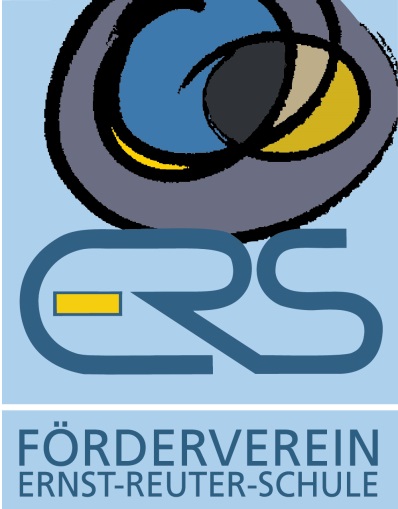 Förderverein der Ernst-Reuter-Schule Dietzenbach e.V.Dietzenbach, 20.04.18Liebe Mitglieder des Fördervereins der Ernst-Reuter-Schule,gerne laden wir Sie zur ordentlichen Mitgliederversammlung ein. Am Mittwoch, den 16.05.18 um 20.00 Uhr, in der Aula der Ernst-Reuter-Schule. Folgende Tagesordnungspunkte liegen vor: 1. Bericht des Vorsitzenden 2. Bericht des Rechners 3. Bericht der Revisoren 4. Entlastung des Vorstandes 5. Wahl des Vorstandes5.1	Wahl des/der 1. Vorsitzenden5.2	Wahl des/der 2. Vorsitzenden5.3	Wahl des Schriftführers/ der Schriftführerin	5.4	Wahl des Rechners/der Rechnerin	5.5.	Wahl der Revisoren	5.6	Wahl der BeisitzerNutzen Sie die Gelegenheit des Austauschs und informieren Sie sich aus erster Hand über die Arbeit des Fördervereins, die auch Ihrem Kind an der Ernst-Reuter-Schule direkt zu Gute kommt. Wir freuen uns über Ihr zahlreiches Erscheinen.Mit besten Grüßen 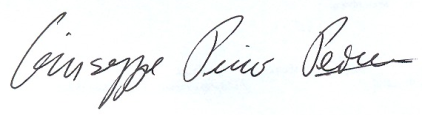 Giuseppe Pino Perna 
1. VorsitzenderFörderverein der Ernst-Reuter Schule Dietzenbach e.V.